СОВЕТ ДЕПУТАТОВ ПРИГОРОДНОГО СЕЛЬСКОГО ПОСЕЛЕНИЯФРОЛОВСКОГО МУНИЦИПАЛЬНОГО РАЙОНА ВОЛГОГРАДСКОЙ ОБЛАСТИРЕШЕНИЕот «17» января 2023 г.                                                                     № 36/150 О внесении изменений и дополнений в бюджет  поселения на 2023 год и на период 2024 и 2025 годов, Совет депутатов Пригородного сельского поселенияРассмотрев представленные администрацией Пригородного сельского поселения материалы по внесению изменений и дополнений в бюджет  поселения на 2023 год и на период 2024 и 2025 годов, Совет депутатов Пригородного сельского поселения Решил:	Внести в решение Совета депутатов Пригородного сельского поселения от 24 ноября 2022 года № 34/143 «О принятии во втором – окончательном - чтении бюджета Пригородного сельского поселения на 2023 год и на плановый период 2024 и 2025 годов» следующие дополнения и изменения:1.1. В приложение 6 строки 2023 год:Заменить на строки:1.2. В приложение 9 строки 2023 год:Заменить на строки:1.3. В приложении 11 строки:Заменить на строки: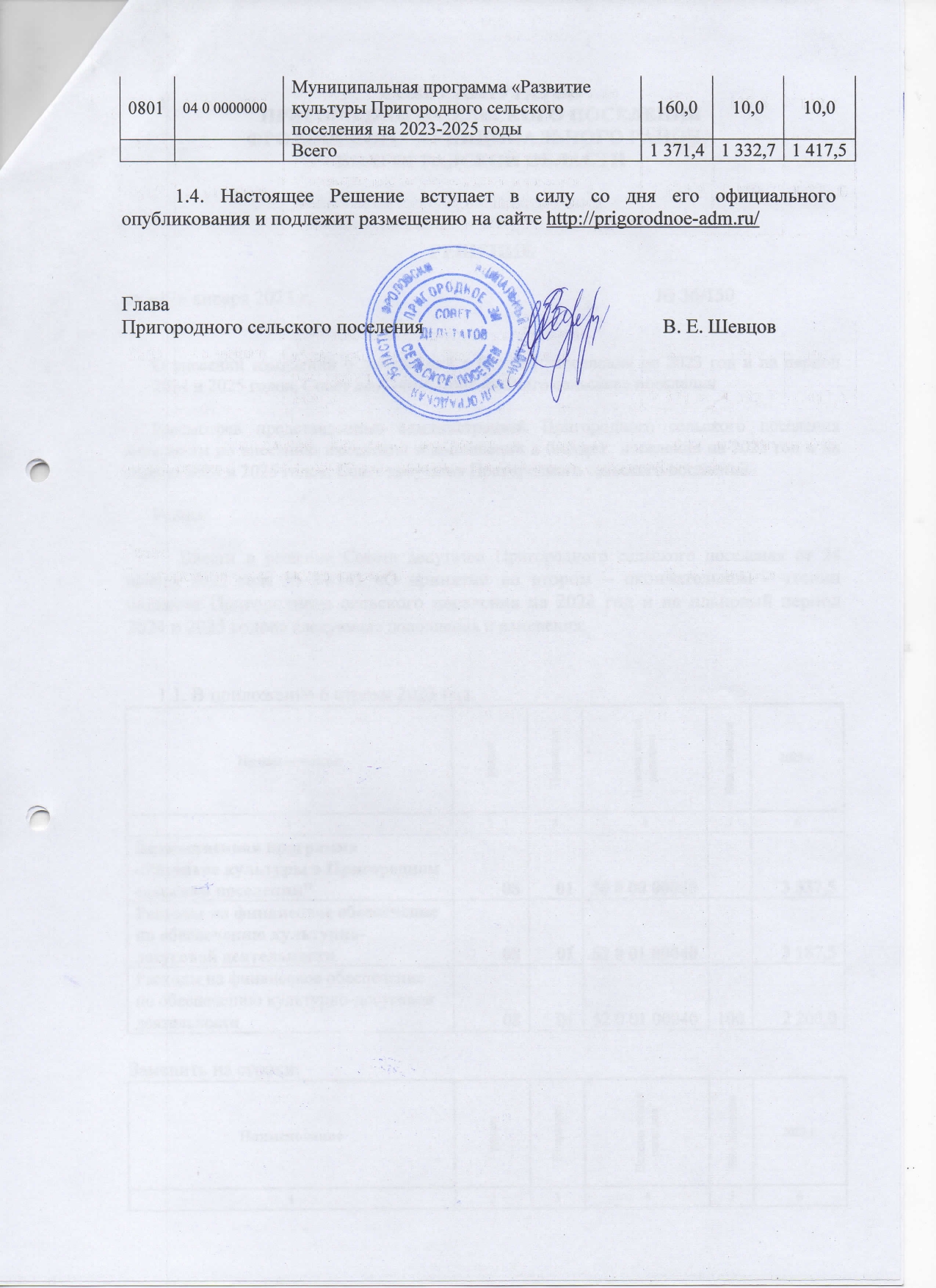 НаименованиеразделПодразделЦелевая статья расходовВид расходов2023 г.123456Ведомственная программа «Развитие культуры в Пригородном сельском поселении"080150 0 00 000003 337,5Расходы на финансовое обеспечение по обеспечению культурно-досуговой деятельности080152 0 01 000403 187,5Расходы на финансовое обеспечение по обеспечению культурно-досуговой деятельности080152 0 01 000401002 200,0НаименованиеразделПодразделЦелевая статья расходовВид расходов2023 г.123456Ведомственная программа «Развитие культуры в Пригородном сельском поселении"080150 0 00 000003 177,5Расходы на финансовое обеспечение по обеспечению культурно-досуговой деятельности080152 0 01 000403 027,5Расходы на финансовое обеспечение по обеспечению культурно-досуговой деятельности080152 0 01 000401002 040,0Муниципальная программа «Развитие культуры Пригородного сельского поселения на 2023-2025 годы»080104 0 00 00000160,0Расходы на финансовое обеспечение по обеспечению культурно-досуговой деятельности080104 0 02 S2010150,0Расходы на финансовое обеспечение по обеспечению культурно-досуговой деятельности080104 0 02 S2010200150,0Расходы на финансовое обеспечение по обеспечению культурно-досуговой деятельности080104 0 01 2802010,0Расходы на финансовое обеспечение по обеспечению культурно-досуговой деятельности080104 0 01 2802020010,0НаименованиеразделПодразделЦелевая статья расходовВид расходов2023 г.123456Ведомственная программа «Развитие культуры в Пригородном сельском поселении"080150 0 00 000003 337,5Расходы на финансовое обеспечение по обеспечению культурно-досуговой деятельности080152 0 01 000403 187,5Расходы на финансовое обеспечение по обеспечению культурно-досуговой деятельности080152 0 01 000401002 200,0НаименованиеразделПодразделЦелевая статья расходовВид расходов2023 г.123456Ведомственная программа «Развитие культуры в Пригородном сельском поселении"080150 0 00 000003 177,5Расходы на финансовое обеспечение по обеспечению культурно-досуговой деятельности080152 0 01 000403 027,5Расходы на финансовое обеспечение по обеспечению культурно-досуговой деятельности080152 0 01 000401002 040,0Муниципальная программа «Развитие культуры Пригородного сельского поселения на 2023-2025 годы»080104 0 00 00000160,0Расходы на финансовое обеспечение по обеспечению культурно-досуговой деятельности080104 0 02 S2010150,0Расходы на финансовое обеспечение по обеспечению культурно-досуговой деятельности080104 0 02 S2010200150,0Расходы на финансовое обеспечение по обеспечению культурно-досуговой деятельности080104 0 01 2802010,0Расходы на финансовое обеспечение по обеспечению культурно-досуговой деятельности080104 0 01 2802020010,0Код ФКРКод ЦСРНаименование2023 г.2024 г.2025 г.123456031001 0 0000000Муниципальная  целевая программа «Обеспечение пожарной безопасности на территории Пригородного сельского поселения на 2022-2024 годы»77,5132,5132,5040903 0 0000000Муниципальная целевая программа «Повышение безопасности дорожного движения на территории Пригородного сельского поселения на 2022-2024» годы»1 133,91 190,21 275,0Всего1 211,41 322,71 407,5Код ФКРКод ЦСРНаименование2023 г.2024 г.2025 г.123456031001 0 0000000Муниципальная  целевая программа «Обеспечение пожарной безопасности на территории Пригородного сельского поселения на 2022-2024 годы»77,5132,5132,5040903 0 0000000Муниципальная целевая программа «Повышение безопасности дорожного движения на территории Пригородного сельского поселения на 2022-2024» годы»1 133,91 190,21 275,0